KONTROLNA NALOGA 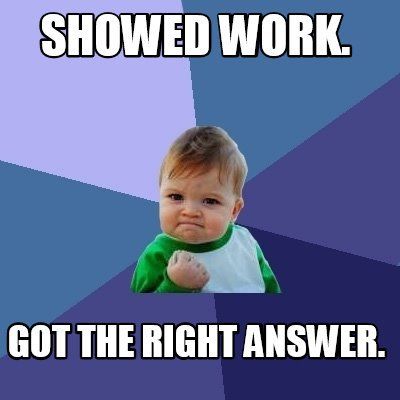 MATEMATIKA1. LETNIKIME IN PRIIMEK:OCENA:TOČKE:Katera neenakost ni pravilna?Neenakost ni nikoli pravilna.5 točkKateri interval je najdaljši?vsi so enako dolgi, sem zmeril/a5 točkNa dve decimalki natančno izrazi v odstotkih ulomek 1/6?izražanje mi ne gre dobro16,66%16,67%vsi odgovori so pravilninič od zgornjega5 točkKoliko je ?- 15- 1 1ne prav veliko0115zelo mrzlo5 točkPobarvaj 20% danega lika.											5 točkV katerem izrazu je pravilno izražena količina m iz izraza ?m se ne zna dobro izražati, je še majhen5 točk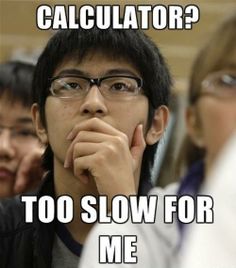 Za katere vrednosti x velja ?za precej veliko število vrednosti5 točkKako zapišemo potenco  kot ulomek?5 točkVsota rešitev enačbe  je?4- 45- 5enačba ima samo eno rešitevokoli 10€5 točkPoenostavi izraz: 				5 točkCena kolesa z 12% davkom je 2360€. kolikšna je cena kolesa brez davka?													10 točkŠtirje delavci bi izkopali jarek v 20 urah. Koliko časa bi za isto delo potrebovalo 5 delavcev?										5 točkReši sistem dveh linearnih enačb  in 10 točkLovec Miha se lepega sončnega dne odpravi na ribolov s svojima bratoma,Tinetom in Lukcem. Ob koncu lova bratje primerjajo svoj ulov. Razmerje med Mihcem, Tinetom in Lukcem je 4:5:3. Koliko rib je ulovil vsak izmed njih če so skupaj ulovili 96 rib?											5 točkReši neenačbo: 					5 točk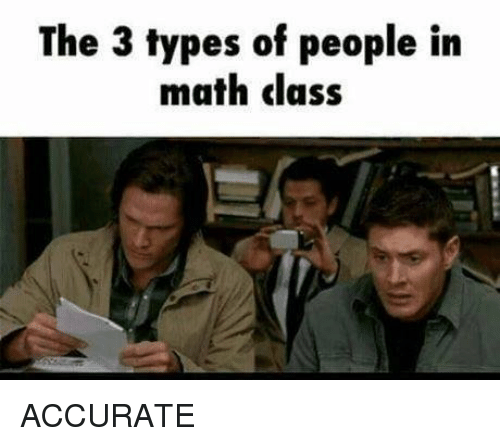 Reši enačbi:5 točk			10 točk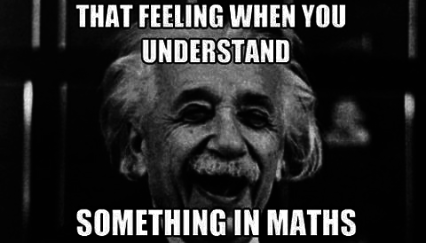 Možnih je 100 točk.Za 2………45 točkZa 3………60 točkZa 4………75 točkZa 5………90 točk